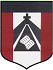 CLASE CORRESPONDIENTE AL DIA MIÉRCOLES 23 DE SEPTIEMBREEDUCACIÓN FISICAPROFESOR MENTA ANDRÉSamenta@institutonsvallecba.edu.ar1° GRADO ACONTENIDO A TRABAJAR: Habilidades Motrices: ELEMENTO: BASTON Y SOGABUENOS DIAS FAMILIAS! Esta semana tenemos clase en vivo el MIERCOLES 23 DE SEPTIEMBRE de 15:50 hs a 16:20 hs!!Buscamos un lugar cómodo para poder trabajarAcomodamos la pantalla en un lugar que la pueda ver perfectamente Ingresamos a la video llamada con el micrófono apagadoElemento para trabajar: Vamos a necesitar UN BASTON (palo de escoba) Y SOGALes dejo el enlace para que puedan unirse: https://meet.google.com/xim-tbei-dskLOS ESPEROMUCHAS GRACIAS!!SALUDOS!!!PROFE. ANDRÉS.